Whangarei Kahui Ako 1 Application Form: Learning Support Coordinator roleWe are looking for an enthusiastic educator to take on the Learning Support Co-ordinator role, working with Whangarei Kahui Ako 1 schools. This is an exciting new role that has been created to manage support for students' learning needs.The successful applicant will be working with students, teachers, whanau and agencies at St Francis Xavier Catholic School to support the learning of our students.The employing school, St Francis Xavier Catholic School,  will be responsible for the appraisal of the LSC appointed by them and will work as part of a seven-member LSC team across the cluster.Schools in the Whangarei Kāhui Ako 1 are Whangarei Girls High School, Pompallier Catholic College, St Francis Xavier Catholic School, Parua Bay School, Ngunguru School, Matarau School, Maungatapere School.We are a vibrant, diverse Kāhui Ako and can offer a good level of support. There will be regular opportunities created for our LSCs to meet with each other, and to meet with the principals in our Kāhui ako.The Learning Support coordinator role Is an exciting opportunity to work as part of a seven member LSC team to support learners and teachers within our Kahui Ako.Will work closely with our deputy principal who is in charge of learning and support.Is responsible for data collection and on-going monitoring of students on the learning support register.Will assist with the development of appropriate programmes as required to support the individual needs of students within classrooms.Will build relationships and work collaboratively with staff, parents and whanau.Is a permanent, dedicated full time position within our Kahui Ako.To help you consider this role we are providing:This Application Form with Selection Process and timeline outlined belowA role descriptionLSC Person Specification Successful experience in working with and including students with learning support needs in the classroom.Understanding of te ao Maori.Initiative, motivation, dedication and the ability to work without supervision.Ability to work collaboratively and to foster effective learning based relationships with students, parents and whanau, and colleagues.The Selection ProcessThe appointment panel will be comprised of the Principal, Deputy Principal, a Board of Trustee Special Character rep and possibly an outside support person. The applications may be shared with leaders or representatives from the Whangarei Kāhui Ako schools to ensure that we have the skills required to deliver outcomes for all children in the Kāhui Ako.How to apply: Applications close on Monday 8th June at 4:00pm.  
Applications should be emailed to the St Francis Xavier Catholic School, Office Manager:  office@sfx.school.nzFor any enquiries contact the Principal: principal@sfx.school.nzThe Appointment timeline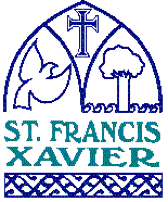 Educational qualifications relevant to rolePersonal StatementEmployment historyPlease outline most recent employment history, beginning with current or latest employment.Referees Please provide the names of three people who could act as referees for your suitability for the Learning Support Coordinator role.Authority to approach other refereesProfessional Knowledge and Local CriteriaThe position you have applied for requires specific knowledge, experience and skills. Please outline below how you possess the requisite experience and skills. Signature (applicant) _______________________________________	Date ____________________________________________Cluster Teachers notified of the opportunityAdvertisement and/or Application Pack advertised in online gazette by Friday 29th MayClosing date for ApplicationsMonday 8th June at 4:00pmShortlisting and request for further informationWednesday 10th JuneInterviews. The week starting 15th JuneAssessment against Cluster CriteriaIn most cases completed on the day of interview however if further checking is needed it may take up to three daysOffer of Appointment to successful candidate.Within one weekLSC startsTerm 3 2020 -  Appointment starts 20th July 2020NameMoE #Teacher Registration#EmailMobilePlease state any qualifications and participation in PLD that relates to the position: Please describe in no more than 1 page, what beliefs, skills and experiences would make you the ideal candidate for this role:Period workedEmployer’s namePosition heldNameContact details (organisation and address)Phone RelationshipI authorise the employing board, or nominated representative, to approach persons other than the referees whose names I have supplied, to gather information related to my suitability for appointment to the Learning Support Coordinator roleYes  No Domain:  Professional Knowledge in Practice - AkoDomain:  Professional Knowledge in Practice - AkoDomain:  Professional Knowledge in Practice - AkoDomain:  Professional Knowledge in Practice - AkoFocus AreaBroad StandardsNational Criteria – Applicant demonstrates successful practice and understanding of:How have you demonstrated this in past roles?Please include related roles and relevant experienceBicultural knowledge and practiceLeads the development of expertise across the Community in teaching in bicultural and/or bilingual Aotearoa New Zealand, consistent with the Treaty of Waitangi, to support improved outcomes for Māori students.Implications and applications of the Treaty of Waitangi in New Zealand educational settings.Māori enjoying and achieving educational success as Māori.Working collaboratively on bicultural initiatives.Planning for successLeads and works with colleagues to plan, implement and coordinate evidence-based cycles of inquiry that lead to improved outcomes for diverse (all) learners within the school and across schools within the context of the Community’s goals.Negotiating across a range of views on development of collaborative plans and evidence-based cycles of teacher inquiry that have resulted in improved outcomes for diverse (all) learners.Effective teaching and learningLeads and works with colleagues within and across schools to develop expertise consistent with current and relevant research evidence that strengthens teaching to support the learning and achievement of every student in ways that recognise their identity, language and culture.Leading change with colleagues using current and relevant research evidence to support every student to learn and achieve in ways that recognise their identity, language and culture.Focus AreaBroad StandardsNational Criteria – Applicant demonstrates successful practice and understanding of:How have you demonstrated this in past roles?Please include related roles and relevant experienceProfessional learningWorks responsively with colleagues within the school and across the Community to identify professional learning strengths and needs using a range of evidence and works collaboratively to develop their capabilities to improve teaching and learning outcomes for diverse (all) learners within the context of the Community’s goals.Using a range of evidence to identify professional learning strengths and needs and to monitor progress towards goals.Facilitating collaborative professional learning approaches that improve outcomes for diverse (all) learners. Local Criteria of the CommunityLocal Criteria of the CommunityApplicant demonstrates successful practice and understanding of:How have you demonstrated this in past roles?Please include related roles and relevant experienceStrategies and programmes that support diverse groups of learnersAbility to build learning based relationships with students, teachers, parents and whanau.I certify that: (please select all boxes)The information I have supplied is true and correct.I have authorised access to referees in accordance with the Privacy Act 1993.I have authorised employing board to share the information contained in this application form with representatives from within the Kahui Ako to have my application assessed against the cluster criteria.I understand that if I have supplied incorrect or misleading information, or have omitted any important information, I may be disqualified from appointment